Глава местного самоуправлениягородского округа город Бор Нижегородской областиРАСПОРЯЖЕНИЕОт 19.11.2021					                                                          № 123О назначении общественныхобсужденийВ соответствии с постановлением Правительства РФ от 25.06.2021 N 990 "Об утверждении Правил разработки и утверждения контрольными (надзорными) органами программы профилактики рисков причинения вреда (ущерба) охраняемым законом ценностям" предлагаю:1. Назначить общественные обсуждения по проекту постановления администрации городского округа город Бор Нижегородской области "Об утверждении Программы профилактики рисков причинения вреда (ущерба) охраняемым законом ценностям в сфере муниципального контроля на автомобильном транспорте, городском наземном электрическом транспорте и в дорожном хозяйстве на территории городского округа город Бор Нижегородской области на 2022 год", согласно приложению 1 к настоящему распоряжению.2. Главному специалисту отдела жилищного фонда и благоустройства Управления жилищно-коммунального хозяйства и благоустройства администрации городского округа город Бор Нижегородской области - А.Н.Распоповой обеспечить размещение проекта постановления администрации городского округа город Бор Нижегородской области "Об утверждении Программы профилактики рисков причинения вреда (ущерба) охраняемым законом ценностям в сфере муниципального контроля на автомобильном транспорте, городском наземном электрическом транспорте и в дорожном хозяйстве на территории городского округа город Бор Нижегородской области на 2022 год" в соответствии с приложенным оповещением о начале общественных обсуждений.     3. Утвердить прилагаемое оповещение о начале общественных обсуждений согласно приложению 2 к настоящему распоряжению.   4.  Общему отделу администрации городского округа г. Бор (Е.А. Копцова) обеспечить опубликование оповещения о начале общественных обсуждений в газете «Бор сегодня» и размещение на официальном сайте органа местного самоуправления www.borcity.ru.5. Проект постановления администрации городского округа город Бор Нижегородской области "Об утверждении Программы профилактики рисков причинения вреда (ущерба) охраняемым законом ценностям в сфере муниципального контроля на автомобильном транспорте, городском наземном электрическом транспорте и в дорожном хозяйстве на территории городского округа город Бор Нижегородской области на 2022 год" подлежит опубликованию и размещению на сайте www.borcity.ru.Глава местного самоуправления        			                   А.В. БоровскийА.Н.Распопова9-02-45Приложение 1 к распоряжениюот 19.11.2021 № 123проект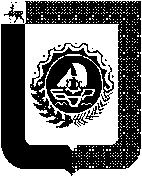 Администрация городского округа город БорНижегородской областиПОСТАНОВЛЕНИЕОб утверждении Программы профилактики рисков причинения вреда (ущерба) охраняемым законом ценностям в сфере муниципального контроля на автомобильном транспорте, городском наземном электрическом транспорте и в дорожном хозяйстве на территории городского округа город Бор Нижегородской области на 2022 годВ соответствии с частью 4 статьи 44 Федерального закона от 31 июля 2020 года № 248-ФЗ «О государственном контроле (надзоре) и муниципальном контроле в Российской Федерации», Постановлением Правительства Российской Федерации от 25 июня 2021 года №990 «Об утверждении правил разработки и утверждения контрольными (надзорными) органами программы профилактики рисков причинения вреда (ущерба) охраняемым законом ценностям», администрация городского округа город Бор Нижегородской области постановляет:1. Утвердить прилагаемую Программу профилактики рисков причинения вреда (ущерба) охраняемым законом ценностям в сфере муниципального контроля на автомобильном транспорте, городском наземном электрическом транспорте и в дорожном хозяйстве на территории городского округа город Бор Нижегородской области на 2022 год.2. Настоящее постановление вступает в силу после официального опубликования, но не ранее 1 января 2022 года.3. Общему отделу администрации городского округа г. Бор (Е.А.Копцова) обеспечить опубликование в газете «Бор сегодня», сетевом издании «Бор-оффициал» и размещение на официальном сайте органа местного самоуправления www.borcity.ru.Глава местного самоуправления                                                     А.В.БоровскийА.Н.Распопова8(83159) 9-02-45Утверждена постановлением администрациигородского округа город БорНижегородской областиот __________ года № _____Программа профилактики рисков причинения вреда (ущерба) охраняемым законом ценностям в сфере муниципального контроля на автомобильном транспорте, городском наземном электрическом транспорте и в дорожном хозяйстве на территории городского округа город Бор Нижегородской области на 2022 год.Раздел 1. Анализ текущего состояния осуществления муниципального контроля на автомобильном транспорте, городском наземном электрическом транспорте и в дорожном хозяйстве на территории городского округа город Бор Нижегородской, описание текущего развития профилактической деятельности контрольного (надзорного) органа, характеристика проблем, на решение которых направлена программа профилактики.	Программа профилактики рисков причинения вреда (ущерба) охраняемым законом ценностям в сфере муниципального контроля на автомобильном транспорте, городском наземном электрическом транспорте и в дорожном хозяйстве на территории городского округа город Бор Нижегородской области на 2022 год разработана в соответствии с Федеральным законом от 06 октября . № 131-ФЗ «Об общих принципах организации местного самоуправления в Российской Федерации», Федеральным законом от 31 июля 2020 года № 248-ФЗ «О государственном контроле (надзоре) и муниципальном контроле в Российской Федерации», Постановлением Правительства Российской Федерации от 25 июня 2021 года № 990 «Об утверждении правил разработки и утверждения контрольными (надзорными) органами программы профилактики рисков причинения вреда (ущерба) охраняемым законом ценностям».	Мероприятия по профилактике рисков причинения вреда (ущерба) охраняемым законом ценностям по муниципальному контролю на автомобильном транспорте, городском наземном электрическом транспорте и в дорожном хозяйстве на территории городского округа город Бор Нижегородской области, осуществляются должностными лицами (инспекторами) по осуществлению муниципального контроля на автомобильном транспорте, городском наземном электрическом транспорте и в дорожном хозяйстве на территории городского округа город Бор Нижегородской области.	Муниципальный контроль на автомобильном транспорте, городском наземном электрическом транспорте и в дорожном хозяйстве на территории городского округа город Бор Нижегородской области представляет собой деятельность администрации городского округа Бор Нижегородской области (далее - администрация), направленную на предупреждение, выявление и пресечение нарушений обязательных требований (далее - требований законодательства в сфере муниципального автодорожного контроля), осуществляемую в пределах полномочий администрации посредством профилактики нарушений требований законодательства в сфере муниципального автодорожного контроля, соблюдение гражданами, в том числе осуществляющими предпринимательскую деятельность, являющимися индивидуальными предпринимателями, а также организациями, являющимися юридическими лицами (далее - контролируемые лица), требований законодательства в сфере муниципального автодорожного контроля, выявления их нарушений, принятия предусмотренных законодательством Российской Федерации мер по пресечению выявленных нарушений требований законодательства в сфере муниципального автодорожного контроля, устранению их последствий и (или) восстановлению правового положения, существовавшего до возникновения таких нарушений.	Муниципальный автодорожный контроль, осуществляется в отношении расположенных в границах городского округа город Бор Нижегородской области объектов муниципального автодорожного контроля и направлен на достижение общественно значимых результатов, связанных с минимизацией риска причинения вреда (ущерба) охраняемым законом ценностям, вызванного нарушениями требований законодательства в сфере муниципального автодорожного контроля. 	При осуществлении муниципального автодорожного контроля проведение профилактических мероприятий, направленных на снижение риска причинения вреда (ущерба), является приоритетным по отношению к проведению контрольных мероприятий (далее также - проверка).	Муниципальный автодорожный контроль осуществляется в отношении граждан, в том числе осуществляющих деятельность в качестве индивидуальных предпринимателей, организаций, в том числе коммерческих и некоммерческих организаций любых форм собственности и организационно-правовых форм (далее - контролируемые лица). 	Администрация осуществляет муниципальный автодорожный контроль за соблюдением обязательных требований посредством профилактики нарушений обязательных требований, оценки соблюдения гражданами и организациями обязательных требований, выявления их нарушений, принятия предусмотренных законодательством Российской Федерации мер по пресечению выявленных нарушений обязательных требований, устранению их последствий и (или) восстановлению правового положения, существовавшего до возникновения таких нарушений.	Проведение профилактических мероприятий, направленных на соблюдение подконтрольными субъектами обязательных требований в сфере муниципального автодорожного контроля, на побуждение подконтрольных субъектов к добросовестности, должно способствовать улучшению в целом ситуации, снижению количества выявляемых нарушений обязательных требований в указанной сфере. 	В целях профилактики нарушений обязательных требований законодательства в сфере муниципального автодорожного контроля на официальном сайте в сети «Интернет»: www.borcity.ru размещены нормативные правовые акты, регламентирующие обязательные требования в сфере муниципального автодорожного контроля.Раздел 2. Цели и задачи Программы.	Программа реализуется в целях:	- обеспечения доступности информации об обязательных требованиях, требованиях, установленных федеральным законодательством, законодательством Нижегородской области, муниципальными правовыми актами;	- предупреждения нарушений субъектами, в отношении которых осуществляется муниципальный автодорожный контроль, обязательных требований;	- устранения причин, факторов и условий, способствующих нарушению субъектами, в отношении которых осуществляется муниципальный автодорожный контроль, обязательных требований;	- создания у подконтрольных субъектов мотивации к добросовестному поведению;	- снижения уровня ущерба, причиняемого охраняемым законом ценностям.Для достижения целей Программы выполняются следующие задачи:	- осуществление анализа выявленных в результате проведения муниципального автодорожного контроля нарушений субъектами, в отношении которых осуществляется муниципальный автодорожный контроль, обязательных требований;	- выявление и устранение причин, факторов и условий, способствующих нарушениям субъектами, в отношении которых осуществляется муниципальный автодорожный контроль, обязательных требований;	- информирование субъектов, в отношении которых осуществляется муниципальный автодорожный контроль, о соблюдении обязательных требований;	- принятие мер по устранению причин, факторов и условий, способствующих нарушению субъектами, в отношении которых осуществляется муниципальный автодорожный контроль, обязательных требований;	- повышение уровня информированности субъектов, в отношении которых осуществляется муниципальный автодорожный контроль в области действующего законодательства. Раздел 3. Перечень профилактических мероприятий, проводимых в рамках осуществления муниципального автодорожного контроля на территории городского округа город Бор Нижегородской области на 2022 год.	Цели и задачи Программы профилактики рисков причинения вреда (ущерба) охраняемым законом ценностям в сфере муниципального автодорожного контроля на территории городского округа город Бор Нижегородской области на 2022 год.Раздел 4. Показатели результативности и эффективности программы профилактики.	В целях оценки результативности проводимых профилактических мероприятий используются следующие количественные и качественные показатели:	- количество проведенных профилактических мероприятий;	- количество контролируемых лиц, в отношении которых проведены профилактические мероприятия;	- доля лиц, в отношении которых проведены профилактические мероприятия (показатель устанавливается в процентах от общего количества контролируемых лиц);	- сокращение количества контрольных (надзорных) мероприятий при  увеличении профилактических мероприятий с целью улучшения состояния деятельности контролируемых лиц.	Непосредственные результаты:	- информирование контролируемых лиц путем размещения в открытом доступе на официальном сайте в сети «Интернет»: www.borcity.ru в разделе "муниципальный контроль":	правовых актов и их отдельных частей (положений), содержащих обязательные требования, соблюдение которых оценивается при осуществлении муниципального автодорожного контроля;	обобщенной правоприменительной практики при осуществлении муниципального автодорожного контроля; 	иных материалов.	- вовлечение в регулярное взаимодействие, конструктивное сотрудничество с контролируемыми лицами;	- обеспечение единообразных подходов к применению обязательных требований законодательства.  	Показатели эффективности:	- минимизация ресурсных затрат  при осуществлении муниципального автодорожного контроля за счет снижения административного давления, четкого дифференцирования случаев, в которых допустимо, целесообразно и максимально эффективно объявление предостережения о недопустимости нарушения обязательных требований, а не проведение внеплановой проверки. Данный показатель не поддается прогнозированию. 	- снижение количества нарушений обязательных требований законодательства в сфере муниципального автодорожного контроля. Приложение 2 к распоряжениюот 19.11.2021 № 123Оповещение о начале общественных обсужденийНа общественные обсуждения представляется проект постановления администрации городского округа город Бор Нижегородской области "Об утверждении Программы профилактики рисков причинения вреда (ущерба) охраняемым законом ценностям в сфере муниципального контроля на автомобильном транспорте, городском наземном электрическом транспорте и в дорожном хозяйстве на территории городского округа город Бор Нижегородской области на 2022 год".Общественные обсуждения проводятся в соответствии с постановлением Правительства РФ от 25.06.2021 N 990 "Об утверждении Правил разработки и утверждения контрольными (надзорными) органами программы профилактики рисков причинения вреда (ущерба) охраняемым законом ценностям".Информационный материал по теме общественных обсуждений (проект постановления администрации городского округа город Бор Нижегородской области "Об утверждении Программы профилактики рисков причинения вреда (ущерба) охраняемым законом ценностям в сфере муниципального контроля на автомобильном транспорте, городском наземном электрическом транспорте и в дорожном хозяйстве на территории городского округа город Бор Нижегородской области на 2022 год") будет размещен на официальном сайте органа местного самоуправления городского округа город Бор Нижегородской области (www.borcity.ru) с 20.11.2021 по 19.12.2021г.Консультации по теме общественных обсуждений проводятся по телефону 8(83159) 9-02-45, понедельник - четверг с 8-00 до 12-00, с 12-48 до 17-00; пятница с 8-00 до 12-00, с 12-48 до 16-00. Участники общественных обсуждений вправе вносить предложения и замечания, касающиеся проекта, в срок до 19.12.2021г. в письменной форме в адрес администрации городского округа город Бор посредством подачи обращений и замечаний на электронную почту (e-mail: 2011bor@mail.ru, official@adm.bor.nnov.ru) или почтовым отправлением на адрес: 606440, Нижегородская область, г. Бор, ул. Ленина, д. 97, каб. 507.___.___.2021№______Наименование ПрограммыПрограмма профилактики рисков причинения вреда (ущерба) охраняемыми законом ценностями в сфере муниципального контроля на автомобильном транспорте, городском наземном электрическом транспорте и в дорожном хозяйстве на территории городского округа город Бор Нижегородской области на 2022 год.Правовые основания разработки ПрограммыФедеральный закон от 31 июля 2020 года № 248-ФЗ «О государственном контроле (надзоре) и муниципальном контроле в Российской Федерации», Постановлением Правительства Российской Федерации от 25 июня 2021 года № 990 «Об утверждении правил разработки и утверждения контрольными (надзорными) органами программы профилактики рисков причинения вреда (ущерба) охраняемым законом ценностям»Разработчик Программы Управление жилищно-коммунального хозяйства и благоустройства администрации городского округа город Бор Нижегородской областиЦели Программы- сокращение количества нарушений юридическими лицами, индивидуальными предпринимателями и физически лицами (далее – субъекты профилактики) обязательных требований в сфере муниципального контроля на автомобильном транспорте, городском наземном электрическом транспорте и в дорожном хозяйстве на территории городского округа город Бор Нижегородской области- обеспечение доступности информации об обязательных требованияхЗадачи Программы - выявление и устранение причин, факторов и условий, способствующих нарушениям субъектами профилактики обязательных требований законодательства в сфере муниципального контроля на автомобильном транспорте, городском наземном электрическом транспорте и в дорожном хозяйстве на территории городского округа город Бор Нижегородской области;- повышение уровня правовой грамотности субъектов профилактики в сфере муниципального контроля на автомобильном транспорте, городском наземном электрическом транспорте и в дорожном хозяйстве на территории городского округа город Бор Нижегородской области;- повышение прозрачности системы контрольно-надзорной деятельности подконтрольных субъектов;- формирование единого понимания обязательных требований у всех участников надзорной деятельности; - создание системы консультирования подконтрольных субъектов, в том числе с использованием современных информационно-телекоммуникационных технологийСроки и этапы реализации Программы 2022 годОжидаемые конечные результаты реализации Программы- минимизирование количества нарушений субъектами профилактики обязательных требований в сфере муниципального контроля на автомобильном транспорте, городском наземном электрическом транспорте и в дорожном хозяйстве на территории городского округа город Бор Нижегородской области;- увеличение доли законопослушных подконтрольных субъектов;- уменьшение административной нагрузки на подконтрольных субъектов;- снижение издержек контрольно-надзорной деятельностиСтруктура ПрограммыПрограмма содержит следующие разделы: 1. Анализ текущего состояния осуществления муниципального контроля на автомобильном транспорте, городском наземном электрическом транспорте и в дорожном хозяйстве на территории городского округа город Бор Нижегородской области, описание текущего развития профилактической деятельности контрольного (надзорного) органа, характеристика проблем, на решение которых направлена программа профилактики;2. Цели и задачи Программы;3. Перечень профилактических мероприятий, проводимых в рамках муниципального контроля на автомобильном транспорте, городском наземном электрическом транспорте и в дорожном хозяйстве осуществляемому на территории городского округа город Бор Нижегородской области на 2022 год;4.Показатели результативности и эффективности программы профилактики.№п/пНаименование мероприятияНаименование мероприятияСрок исполненияОтветственный исполнитель№п/пНаименование мероприятияНаименование мероприятияСрок исполненияОтветственный исполнитель123451В соответствии с Федеральным законом от 31 июля 2020 № 248-ФЗ «О государственном контроле (надзоре) и муниципальном контроле в Российской Федерации» при осуществлении муниципального контроля на автомобильном транспорте, городском наземном электрическом транспорте и в дорожном хозяйстве на территории городского округа город Бор Нижегородской могут проводиться следующие виды профилактических мероприятий: 1) информирование; 2) обобщение правоприменительной практики; 3) объявление предостережений; 4) консультирование; 5) профилактический визит.1) Информирование осуществляется посредством размещения сведений, предусмотренных частью 3 статьи 46 Федерального закона от 31 июля 2020 № 248-ФЗ «О государственном контроле (надзоре) и муниципальном контроле в Российской Федерации» на официальном сайте в сети «Интернет»: www.borcity.ru, в средствах массовой информации, через личные кабинеты контролируемых лиц в государственных информационных системах (при их наличии) и в иных формах. В течении года ( по мере необходимости)Главный специалист Отдела жилищного фонда и благоустройства Управления жилищно-коммунального хозяйства и благоустройства администрации городского округа город Бор Нижегородской области1В соответствии с Федеральным законом от 31 июля 2020 № 248-ФЗ «О государственном контроле (надзоре) и муниципальном контроле в Российской Федерации» при осуществлении муниципального контроля на автомобильном транспорте, городском наземном электрическом транспорте и в дорожном хозяйстве на территории городского округа город Бор Нижегородской могут проводиться следующие виды профилактических мероприятий: 1) информирование; 2) обобщение правоприменительной практики; 3) объявление предостережений; 4) консультирование; 5) профилактический визит.2) Обобщение правоприменительной практики осуществляется посредством сбора и анализа данных о проведенных контрольных (надзорных) мероприятиях и их результатах.По итогам обобщения правоприменительной практики готовится доклад, содержащий результаты обобщения правоприменительной практики по осуществлению муниципального автодорожного контроля, который утверждается приказом (распоряжением) руководителя органа муниципального автодорожного контроля и размещается один раз в год, в срок до 1 июля года, следующего за отчетным годом, на официальном сайте органа муниципального автодорожного контроля в информационно-телекоммуникационной сети «Интернет»: www.borcity.ru.Орган муниципального автодорожного контроля обеспечивает публичное обсуждение проекта доклада о правоприменительной практике.В течении года ( по мере необходимости)Главный специалист Отдела жилищного фонда и благоустройства Управления жилищно-коммунального хозяйства и благоустройства администрации городского округа город Бор Нижегородской области1В соответствии с Федеральным законом от 31 июля 2020 № 248-ФЗ «О государственном контроле (надзоре) и муниципальном контроле в Российской Федерации» при осуществлении муниципального контроля на автомобильном транспорте, городском наземном электрическом транспорте и в дорожном хозяйстве на территории городского округа город Бор Нижегородской могут проводиться следующие виды профилактических мероприятий: 1) информирование; 2) обобщение правоприменительной практики; 3) объявление предостережений; 4) консультирование; 5) профилактический визит.3) Предостережение о недопустимости нарушения обязательных требований объявляется контролируемому лицу в случае наличия у органа муниципального автодорожного контроля сведений о готовящихся нарушениях обязательных требований и (или) в случае отсутствия подтверждения данных о том, что нарушение обязательных требований причинило вред (ущерб) охраняемым законом ценностям либо создало угрозу причинения вреда (ущерба) охраняемым законом ценностям. Предостережения объявляются руководителем (заместителем руководителя) органа муниципального автодорожного контроля не позднее 30 дней со дня получения указанных сведений. Предостережение оформляется в письменной форме или в форме электронного документа и направляется в адрес контролируемого лица.Объявляемые предостережения о недопустимости нарушения обязательных требований регистрируются в журнале учета предостережений с присвоением регистрационного номера.В случае объявления органом  муниципального автодорожного контроля предостережения о недопустимости нарушения обязательных требований контролируемое лицо вправе подать возражение в отношении указанного предостережения в срок не позднее 30 дней со дня получения им предостережения. Возражение в отношении предостережения рассматривается органом  муниципального автодорожного контроля в течение 30 дней со дня получения. В результате рассмотрения возражения контролируемому лицу направляется ответ с информацией о согласии или несогласии с возражением. В случае несогласия с возражением указываются соответствующие обоснования.В течении года ( по мере необходимости)Главный специалист Отдела жилищного фонда и благоустройства Управления жилищно-коммунального хозяйства и благоустройства администрации городского округа город Бор Нижегородской области1В соответствии с Федеральным законом от 31 июля 2020 № 248-ФЗ «О государственном контроле (надзоре) и муниципальном контроле в Российской Федерации» при осуществлении муниципального контроля на автомобильном транспорте, городском наземном электрическом транспорте и в дорожном хозяйстве на территории городского округа город Бор Нижегородской могут проводиться следующие виды профилактических мероприятий: 1) информирование; 2) обобщение правоприменительной практики; 3) объявление предостережений; 4) консультирование; 5) профилактический визит.4) Консультирование контролируемых лиц осуществляется должностным лицом органа муниципального автодорожного контроля по телефону, посредством видео-конференц-связи, на личном приеме либо в ходе проведения профилактических мероприятий, контрольных (надзорных) мероприятий и не должно превышать 15 минут.Личный прием граждан проводится руководителем органа муниципального автодорожного контроля, его заместителями. Информация о месте приема, а также об установленных для приема днях и часах размещается на официальном сайте органа муниципального автодорожного контроля. Консультирование осуществляется в устной или письменной форме по следующим вопросам:1) организация и осуществление  муниципального автодорожного контроля;2) порядок осуществления контрольных (надзорных) мероприятий, установленных настоящим Положением;3) порядок обжалования действий (бездействия) должностных лиц органа муниципального автодорожного контроля;4) получение информации о нормативных правовых актах (их отдельных положениях), содержащих обязательные требования, оценка соблюдения которых осуществляется органом муниципального автодорожного контроля в рамках контрольных (надзорных) мероприятий. Консультирование в письменной форме осуществляется должностным лицом в следующих случаях:а) контролируемым лицом представлен письменный запрос о представлении письменного ответа по вопросам консультирования;б) за время консультирования предоставить ответ на поставленные вопросы невозможно;в) ответ на поставленные вопросы требует дополнительного запроса сведений.По итогам консультирования информация в письменной форме контролируемым лицам и их представителям не предоставляется, за исключением следующих случаев: - порядок обжалования действий (бездействия) должностных лиц органа муниципального автодорожного контроля;- получение информации о нормативных правовых актах (их отдельных положениях), содержащих обязательные требования, оценка соблюдения которых осуществляется органом муниципального автодорожного контроля в рамках контрольных (надзорных) мероприятий. Контролируемое лицо вправе направить запрос о предоставлении письменного ответа в сроки, установленные Федеральным законом от 2 мая 2006 года N 59-ФЗ "О порядке рассмотрения обращений граждан Российской Федерации".При осуществлении консультирования должностное лицо органа муниципального автодорожного контроля обязано соблюдать конфиденциальность информации, доступ к которой ограничен в соответствии с законодательством Российской Федерации. В ходе консультирования не может предоставляться информация, содержащая оценку конкретного контрольного (надзорного) мероприятия, решений и (или) действий должностных лиц органа муниципального автодорожного контроля, иных участников контрольного (надзорного) мероприятия, а также результаты проведенных в рамках контрольного (надзорного) мероприятия экспертизы, испытаний.Информация, ставшая известной должностному лицу органа муниципального автодорожного контроля  в ходе консультирования, не может использоваться органом муниципального автодорожного контроля в целях оценки контролируемого лица по вопросам соблюдения обязательных требований.Орган муниципального автодорожного контроля ведет журнал учета консультирований.В случае поступления в орган муниципального автодорожного контроля пяти и более однотипных обращений контролируемых лиц и их представителей консультирование осуществляется посредством размещения на официальном сайте органа муниципального автодорожного контроля в информационно-телекоммуникационной сети «Интернет» письменного разъяснения.В течении года ( по мере необходимости)Главный специалист Отдела жилищного фонда и благоустройства Управления жилищно-коммунального хозяйства и благоустройства администрации городского округа город Бор Нижегородской области1В соответствии с Федеральным законом от 31 июля 2020 № 248-ФЗ «О государственном контроле (надзоре) и муниципальном контроле в Российской Федерации» при осуществлении муниципального контроля на автомобильном транспорте, городском наземном электрическом транспорте и в дорожном хозяйстве на территории городского округа город Бор Нижегородской могут проводиться следующие виды профилактических мероприятий: 1) информирование; 2) обобщение правоприменительной практики; 3) объявление предостережений; 4) консультирование; 5) профилактический визит.5) Профилактический визит проводится в форме профилактической беседы по месту осуществления деятельности контролируемого лица либо путем использования видео-конференц-связи. В ходе профилактического визита инспектором может осуществляться консультирование контролируемого лица.В ходе профилактического визита контролируемое лицо информируется об обязательных требованиях, предъявляемых к его деятельности либо к принадлежащим ему объектам контроля.При проведении профилактического визита контролируемым лицам не выдаются предписания об устранении нарушений обязательных требований. Разъяснения, полученные контролируемым лицом в ходе профилактического визита, носят рекомендательный характер.В случае, если при проведении профилактического визита установлено, что объекты контроля представляют явную непосредственную угрозу причинения вреда (ущерба) охраняемым законом ценностям или такой вред (ущерб) причинен, инспектор незамедлительно направляет информацию об этом должностному лицу органа муниципального автодорожного контроля для принятия решения о проведении контрольных (надзорных) мероприятий. В течении года ( по мере необходимости)Главный специалист Отдела жилищного фонда и благоустройства Управления жилищно-коммунального хозяйства и благоустройства администрации городского округа город Бор Нижегородской области2Разработка программы профилактики рисков причинения вреда (ущерба) охраняемым законом ценностям в сфере муниципального автодорожного контроля на территории городского округа город Бор Нижегородской области на 2022 год.Разработанный проект программы профилактики подлежит общественному обсуждению. В целях общественного обсуждения проект программы профилактики размещается на официальном сайте в сети «Интернет»: www.borcity.ru не позднее 1 октября предшествующего года с одновременным указанием способов подачи предложений по итогам его рассмотрения. Гражданам, в том числе осуществляющим деятельность в качестве индивидуальных предпринимателей, организаций, в том числе коммерческих и некоммерческих организаций любых форм собственности и организационно-правовых форм представлена возможность направления предложений на электронную почту контрольного (надзорного) органа.с 1 октября 2021 года по 20 декабря 2021 года.Главный специалист Отдела жилищного фонда и благоустройства Управления жилищно-коммунального хозяйства и благоустройства администрации городского округа город Бор Нижегородской области